муниципальное бюджетное дошкольное образовательное учреждение«Центр развития ребенка – детский сад №145 г. Владивостока»Составила воспитательвысшей квалификационной категорииМаниченко Людмила Михайловна2012 г.Месяц, темаПознание (формирование целостной картины мира)Чтение художественной литературыХудожественное творчествоСовместная деятельность педагога с детьмиСотрудничество с родителямиСентябрь. Растительный мир Приморья. «Путешествие по Уссурийской тайге».«Грибы и ягоды тайги».Чтение художественной литературы о родном крае.Коллективная аппликация «Встречи в лесу».Составление загадок и стихотворений о ягодах и грибах.Оригами «Грибы».Консультация «Любите природу родного края».Октябрь. Владивосток – столица Приморья.«В этом городе мы родились».2. «История   Владивостока».Чтение и заучивание стихотворений о Владивостоке.Лепка «Легендарная подлодка».Рассматривание иллюстраций, книг о Владивостоке.С/ролевая игра «Дом, в котором мы живем».Экскурсия по городу.Презентация «Город у моря».Ноябрь. Край, в котором мы живем.Знакомство с достопримечательностями родного края.Понятие «Малая Родина».Знакомство с книгой «Приморский край России».Декоративное рисование «Травяные узоры».Беседа «Красота природы родного края» (закрепление знаний о зеленых уголках Владивостока – городской парк, Ботанический сад, парк Минного городка…)Подготовка дидактического материала «Край мой любимый».Презентация «Моя Родина».Декабрь. Улицы города.Тематическое занятие «С чего начинается Родина?».«Главная улица города».Рисование «Улица, на которой я живу».«Мой город».Викторина «Я люблю тебя, Владивосток!».Беседа «Чтобы не заблудиться, нужно хорошо знать свой адрес».Экскурсия по центральным улицам города.Консультация «Детям о Владивостоке».Январь. Дальний Восток.Почему Восток называют Дальним?Чтение «Морские рассказы».Коллективное рисование «Царство Нептуна».Дидактическая игра «На суше и на море».Народные праздники на Руси.Февраль. Профессии Владивостока.Предприятия города.Знакомство с трудом моряка.Чтение художественной литературы по теме.Рисование «Все работы хороши».С/ролевая игра «В порту».Игра «Море волнуется…».Создание фото-альбома «Профессии наших родителей».Март.Животный мир Приморья.Животные – путешественники.Птицы – наши друзья.Красная книга Приморья.Чтение художественной литературы о животных.Рисование «Кто живет у нас в лесу?».Оригами «Птицы».Презентация «Путешествие по Уссурийской тайге».Презентация «По следам тигра».Оформление альбома «Животные Приморья».Апрель. Мой город.Достопримечательности города.Чтение и заучивание стихотворений о городе.Лепка коллективная «Город у моря».Знакомство с пословицами и поговорками о Родине.Презентация «Ознакомление старших дошкольников с родным городом».Май.Чем богат наш край родной.Кладовые Уссурийской тайги.Богатства океана.Путешествие по Уссурийской тайге.Рисование «Чем богат мой край родной».Оформление альбома из рассказов детей «Чем богат мой край родной».Экскурсия в Ботанический сад.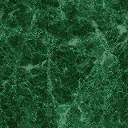 